Що ми можемо розцінювати як кібербулінг?Відправка неприємних за змістом, образливих або погрозливих повідомлень, фотографій, листів, відеозаписівТелефонні дзвінки з погрозами або мовчаннямОбразливі висловлювання на форумах (в чатах)Видавання себе за когось іншого в чатах та форумах, в текстових повідомленнях, з негідними висловлюваннями та образамиОтримування СПАМ – розсилки вище зазначеного змісту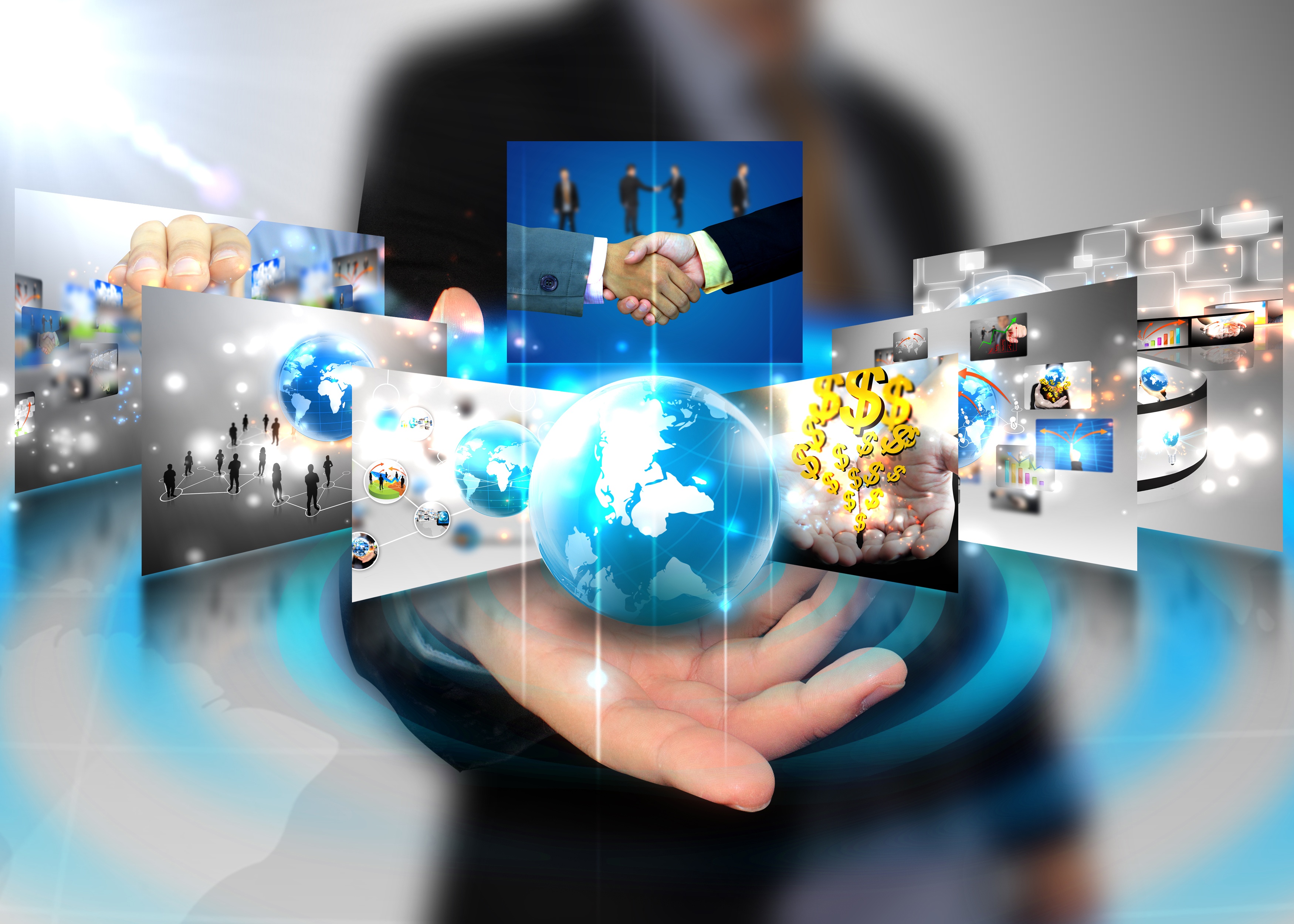 ЯК НЕ 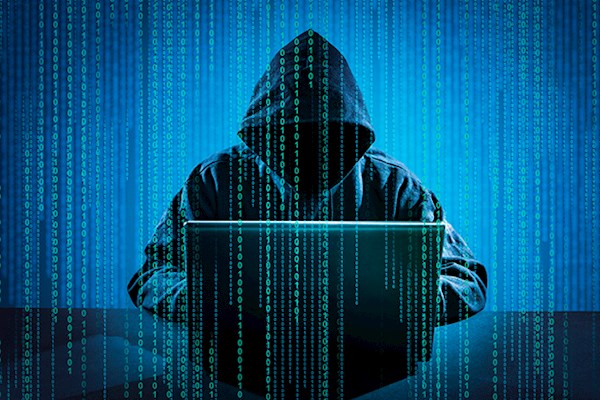 СТАТИ ЖЕРТВОЮ КІБЕР-БУЛІНГУ?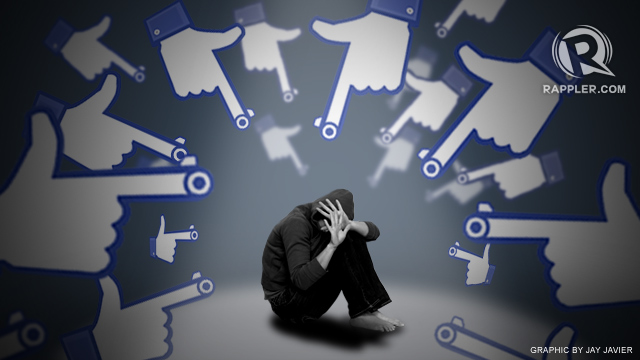 Прочитай і запам’ятай!1. Не поспішай, не виплескуй свій  негатив у кібер-простір.2. Будуй власну онлайн-репутацію, не провокуйся ілюзією анонімності.3. Зберігай підтвердження факту нападів. Якщо тебе  неприємно вразило якесь повідомлення чи картинка на сайті, правильна реакція – вимкнути екран (щоб зупинити негативний вплив) і негайно звернутись до батьків за порадою.4. Доречно ігнорувати поодинокий  негатив.5. Блокуйте користувачів, які залякують або переслідують.6. Не передавайте відео чи повідомлення, метою яких є залякування в мережі, адже ви станете співучасником.7. Насамкінець, не ігноруйте випадки залякування інших осіб у мережі!!  Досвідчені форумчани послуговуються правилом: «найкращий спосіб боротьби з неадекватами – ігнор».Кібербулінг – це переслідування інших осіб з використанням сучасних електронних технологій: ІНТЕРНЕТу (електронної пошти, форумів, чатів, ICQ) та інших засобів електронної техніки – мобільних телефонів, пейджера.Це явище набирає в Україні все більших обертів, і вже настав час, говорити про нього, як про одну з найрозповсюдженіших форм насильства – кібертероризм.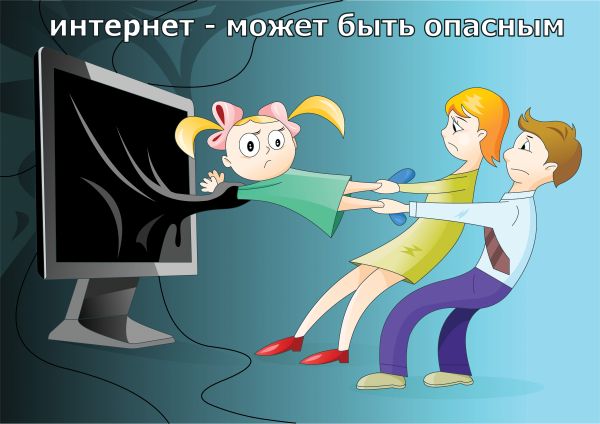 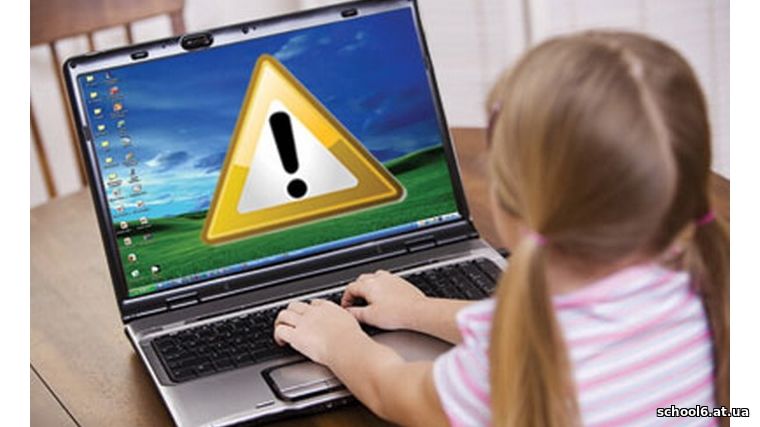 Дитина імовірно може бути жертвою булінгу, якщо вона:• зазвичай тиха, обачлива, чутлива дитина;
• відчуває невпевненість і страждає від низької самооцінки;
• має мало друзів і соціально ізольована;
• боїться, що їй заподіють шкоду;
• часто в стані тривожності й пригніченості.
Почувайтеся безпечно в мережі, використовуючи наведені нижче поради щодо запобігання залякуванню:Не публікуйте в мережі особисту інформацію.Нікому не повідомляйте свої паролі.Обдумуйте свої висловлювання, перш ніж публікувати їх у мережі.Поважайте погляди інших користувачів. Те, що ви з кимось не погоджуєтесь, не дає вам права бути грубим або ображати інших.Періодично шукайте відомості про себе в Google. Ви зможете побачити в мережі інформацію про себе, яка доступна іншим.